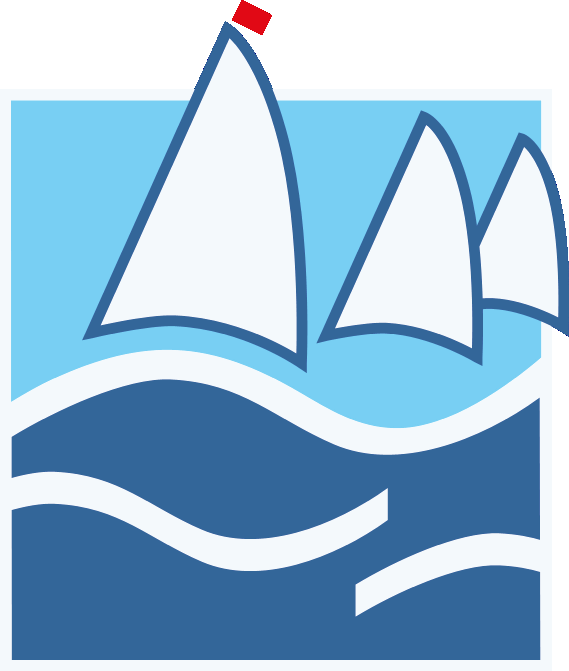 LITTLETON SAILING CLUB 2018.Notice of Race Solo Open Meeting. The date  of the event is Sunday 29th April 2018. Organising Authority: Sailing Club, Shepperton, . TW17 0NF.1	RULES1.1	The event will be governed by the rules as defined in the ISAF “The Racing Rules of Sailing 2017-2020”, “The Equipment Rules of Sailing” and The Royal Yachting Association Racing Charter, and prescriptions.  1.2	The Littleton Sailing Club General Instructions and Sailing Instructions and appropriate Class Association Rules will apply.2	ELIGIBILITY AND ENTRY         The event will be open to all members of Littleton Sailing Club and its Affiliated Clubs, members of other Clubs affiliated to the Royal Yachting Association and to members of the Royal Yachting Association. Registration will open at 9.30 am on the day. The event will be restricted to 50 boats.3       ENTRY FEE
The entry fee will be £12.00 per boat.4	SCHEDULE
It is planned to run four races, the first race start will be scheduled for 11.00am, and the following three races at times to be advised on the day. If four races are held, three will count for overall positions, if three races are held, two will count. If less than two races are held, all  will count. 5	SAILING INSTRUCTIONS	The Sailing Instructions will be available in the Clubhouse on the day of the event. Any amendments to the Sailing Instructions will be posted on the Club Notice Board on the day(s).6 	VENUE	The venue is , Shepperton, Middx,  TW 17 0NF.7 	THE COURSES	Course(s) to be sailed will be displayed on the day.8.	SCORING 	Scoring will be as per Appendix A of “The Racing Rules of Sailing”. The Low Point System will be used.9       PRIZES	The number of prizes to be awarded will be for at least the first three places overall in the event. 10	DISCLAIMER OF LIABILITYCompetitors participate in the event(s) entirely at their own risk as per ”The Racing Rules of Sailing” Fundamental Rule 4, Decision to Race. The Organizing Authority will not accept any liability for material damage or personal injury or death sustained in conjunction with or prior to, during, or after the event.  11     SAFETY11.1	A boat is entirely responsible for its own safety, whether afloat or ashore, and nothing, whether in the Notice of Race or Sailing Instructions or anywhere else, reduces this responsibility.11.2   It is for competitors to decide whether their boat and its helm are fit to sail in the conditions that they might find. By launching, competitors confirm that their boat and they themselves are fit for the conditions and that they are competent to sail and compete in those conditions. 11.3	Nothing done by the organisers can reduce the responsibility of the owners/competitors, nor will it make the organisers responsible for any loss, damage, death or personal injury, however it may have occurred, as a result of the boat taking part in the race(s). The organisers encompass everyone helping to run the races and the event, and include the Organising Authority, the Race Committee, the Race Officer(s), patrol boat crews and beach masters.11.4	The provision of patrol boats does not relieve boat owners/ competitors of their responsibilities.12     RISK ASSESSMENT          The Racing Rules of Sailing Fundamental Rule 4 states : “The responsibility for a boat’s decision to participate in a race or  to continue racing is hers alone”. Sailing is by its nature an unpredictable sport and therefore inherently involves an element of risk. By taking part in the events organised by Littleton Sailing Club, each competitor, member or visitor, agrees and acknowledges that:  They are aware of the inherent element of risk involved in the sport and accept responsibility for the exposure of themselves, their crew, and their boat to such inherent risk whilst taking part in such events;They are responsible for the safety of themselves, their crew, their boat and their property whether afloat or ashore;They accept responsibility for any injury, damage, or loss to the extent caused by their own actions or omissions;Their boat is in good order, equipped to sail in the event and they are fit to participate;The provision of a race management team, patrol boats and other officials and volunteers by Littleton Sailing Club does not relieve competitors, members, or visitors of their responsibilities; The provision of patrol boat cover is limited to such assistance as can be practically provided.13     INSURANCE	Each participating boat shall be insured with valid third-party liability insurance with a minimum cover of £2,000,000 per incident or the equivalent.14  	ADVERTISING
Advertising will be allowed in accordance with the Class rules of the Solo Class. 15  	RADIO COMMUNICATION
A boat shall neither make radio transmissions while racing nor receive radio communications not available to all boats. This restriction also applies to mobile telephones and any other similar devices. 16     PHOTOGRAPHY
The club may arrange for photographs and/or video at the event for the purposes of promoting the club. The club will seek consent to use any images which personally identify an individual.17	FURTHER INFORMATIONFor further information please contact either the Solo Class Captain                                                                     or the Rear Commodore, Sailing.